AVVISO PUBBLICOPER LA FORMAZIONE DELLA SHORT LIST DELL’ENTE PER L’AFFIDAMENTO DEI SERVIZI DI INGEGNERIA E DIARCHITETTURA AI SENSI DELL’ART. 50 COMMA 1 LETTERA b DEL D.LGS 36/2023 E LEGGE 120/2020CHIEDE DI PARTECIPARE ALL’AVVISO in oggetto riportata quale:(ii)(barrare il riquadro del caso ricorrente)con la seguente forma tra quelle di cui al decreto legislativo n. 36 del 2023:Ciascun operatore economico professionista di fiducia, che sia un soggetto fisico o una persona giuridica, potrà chiedere di essere iscritto ad un massimo di 3 elenchi:EdiliziaStruttureImpiantiInfrastrutture per la mobilitàIdraulicaTecnologie della informazione e della comunicazionePaesaggio, Ambiente, Naturalizzazione, Agroalimentare, Zootecnica, Ruralità, ForesteTerritorio e Urbanistica Per incarichi di:ProgettazioneCoordinamento in fase di progettazione ed in fase di esecuzioneDirezione dei LavoriCollaudoServizi di geologiaServizi di archeologia;Servizi catastali;Supporto al R.U.P.Oggetto di finanziamenti PNRRVerifica e Validazione progettiDICHIARA1.a) (per liberi professionisti individuali) (iii)che il titolare dello studio è il seguente libero professionista: che il predetto è in possesso dell’abilitazione all’esercizio della professione di	;che il predetto è in possesso dell’iscrizione all’albo professionale di 	 con n.	;(per studi associati e società) (iv)che il proprio studio associato/società è costituito da tutti i seguenti liberi professionisti/soci, in possesso dell’abilitazione all’esercizio della professione e dell’iscrizione all’albo professionale sotto riportati: che lo studio/società dispone stabilmente dei seguenti professionisti tecnici e dei seguenti soci professionisti amministratori muniti di potere di rappresentanza in possesso dell’abilitazione all’esercizio della professione e dell’iscrizione all’albo professionale sotto riportati:nonché dasoci professionisti non amministratori e senza potere di rappresentanza;soci professionisti accomandanti non amministratori e senza potere di rappresentanza;dipendenti che si intendono impiegare nello svolgimento dell’incarico;consulenti su base annua con rapporto esclusivo iscritti ai relativi albi professionali muniti di partiva IVA e che firmano il progetto e che si intendono impiegare nello svolgimento dell’incarico:(in caso di società) che la società/il consorzio è iscritta/o alla Camera di Commercio, Industria, Artigianato, Agricoltura, come segue:(in caso di società)che la società di ingegneria è costituita dai seguenti amministratori con potere di rappresentanzanon professionisti:(solo in caso di società di ingegneria, aggiungere il seguente capoverso 1.d)che la società di ingegneria dispone del/i direttore/i tecnico/i in possesso dei requisiti di cui al D.Lgs. 36/2023, individuato/i nel/i professionista/i di cui:(in ogni caso)che tra i professionisti individuati nell’elenco di cui ai precedenti punti 1.a) e 1.b): (ix)(in caso di RTP)che il professionista abilitato da meno di cinque anni all’esercizio della professione è individuato: (xi)DICHIARA2.a)   - che nei confronti di tutti i soggetti elencati al precedente punto 1.a) ed 1.b), nonché nei confronti dei soggetti indicati al successivo punto 2.b2) della cui situazione giuridica dichiara di essere a conoscenza ai sensi dell’articolo 47, comma 2, del d.P.R. n. 445 del 2000, assumendone le relative responsabilità non sussistono le condizioni di cui all’art. 94, 95 e 96: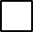  NON è stata pronunciata sentenza definitiva o decreto penale di condanna divenuto irrevocabile o sentenza di applicazione della pena su richiesta ai sensi dell'articolo 444 del codice di procedura penale per uno dei seguenti reati: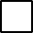 delitti, consumati o tentati, di cui agli articoli 416, 416-bis del codice penale ovvero delitti commessi avvalendosi delle condizioni previste dal predetto articolo 416-bis ovvero al fine di agevolare l'attività delle associazioni previste dallo stesso articolo, nonché per i delitti, consumati o tentati, previsti dall'articolo 74 del decreto del Presidente della Repubblica 9 ottobre 1990, n. 309, dall’articolo 291-quater del decreto del Presidente della Repubblica 23 gennaio 1973, n. 43 e dall'articolo 260 del decreto legislativo 3 aprile 2006, n. 152, in quanto riconducibili alla partecipazione aun'organizzazione criminale, quale definita all'articolo 2 della decisione quadro 2008/841/GAI del Consiglio;delitti, consumati o tentati, di cui agli articoli 317, 318, 319, 319-ter, 319-quater, 320, 321, 322, 322- bis, 346-bis, 353, 353-bis, 354, 355 e 356 del codice penale nonché all’articolo 2635 del codice civile;frode ai sensi dell'articolo 1 della convenzione relativa alla tutela degli interessi finanziari delle Comunità europee;delitti, consumati o tentati, commessi con finalità di terrorismo, anche internazionale, e di eversione dell'ordine costituzionale reati terroristici o reati connessi alle attività terroristiche;delitti di cui agli articoli 648-bis, 648-ter e 648-ter.1 del codice penale, riciclaggio di proventi di attività criminose o finanziamento del terrorismo, quali definiti all'articolo 1 del decreto legislativo 22 giugno 2007, n. 109 e successive modificazioni;sfruttamento del lavoro minorile e altre forme di tratta di esseri umani definite con il decreto 80/197 legislativo 4 marzo 2014, n. 24;ogni altro delitto da cui derivi, quale pena accessoria, l'incapacità di contrattare con la pubblica amministrazione;oppure di aver riportato le seguenti condanne definitive per uno dei reati sopra indicati e che è stata applicata la pena detentiva non superiore a 18 mesi o è stata riconosciuta l’attenuante della collaborazione come definita per ogni fattispecie di reato:e che si allega la documentazione atta a provare di aver risarcito o di essersi impegnato a risarcire qualunque danno causato dal reato o dall’illecito e di aver adottato provvedimenti concreti di carattere tecnico, organizzativo e relativi al personale idonei a prevenire ulteriori reati o illeciti;(solo nel caso di condanne riportate da soggetti cessati)e, comunque, l'operatore economico ha adottato i seguenti atti e/o misure di completa dissociazione della condotta penalmente sanzionata:oppure(xiv)nei confronti di tutti i soggetti elencati al precedente punto 1.a) ed 1.b), nonché nei confronti dei soggetti indicati al successivo punto 2.b2) della presente dichiarazione:la situazione giuridica relativa alla sussistenza delle condizioni di cui all’art. 94, 95 e 96del D. Lgs. 36/2023 è dichiarata singolarmente in allegato alla presente dichiarazione secondo il facsimile Modello B dai soggetti ivi indicati;Inoltre:l’insussistenza di cause di decadenza, di sospensione o di divieto previste dall'articolo 67 del decreto legislativo 6 settembre 2011, n. 159 o di un tentativo di infiltrazione mafiosa di cui all'articolo 84, comma 4, del medesimo decreto;di non aver commesso violazioni gravi, definitivamente accertate, rispetto agli obblighi relativi al pagamento delle imposte e tasse o dei contributi previdenziali, secondo la legislazione italiana;di non aver commesso gravi infrazioni debitamente accertate alle norme in materia di salute e sicurezza sul lavoro nonché agli obblighi di cui del D.Lgs.36/2023;di non trovarsi in stato di fallimento, di liquidazione coatta, di concordato preventivo, salvo il caso di concordato con continuità aziendale, o di non avere in corso un procedimento per la dichiarazione di una di tali situazioni, fermo restando quanto previsto dall'articolo 110;di non essersi reso colpevole di gravi illeciti professionali, tali da rendere dubbia l’integrità o affidabilità. Tra questi rientrano: le significative carenze nell'esecuzione di un precedente contratto di appalto o di concessione che ne 81/197 hanno causato la risoluzione anticipata, non contestata in giudizio, ovvero confermata all'esito di un giudizio, ovvero hanno dato luogo ad una condanna al risarcimento del danno o ad altre sanzioni; il tentativo di influenzare indebitamente il processo decisionale della stazione appaltante o di ottenere informazioni riservate ai fini di proprio vantaggio; il fornire, anche per negligenza, informazioni false o fuorvianti suscettibili di influenzare le decisioni sull'esclusione, la selezione o l'aggiudicazione ovvero l'omettere le informazioni dovute ai fini del corretto svolgimento della procedura di selezione;che l’iscrizione al presente elenco non determina una situazione di conflitto di interesse ai sensi dell'articolo 42, comma 2, non diversamente risolvibile;che non sussiste una distorsione della concorrenza ai sensi dell’art. 94 del D.Lgs. 36/2023;di non essere stato soggetto alla sanzione interdittiva di cui all'articolo 9, comma 2, lettera l) del decreto legislativo 8 giugno 2001, n. 231 o ad altra sanzione che comporta il divieto di contrarre con la pubblica amministrazione, compresi i provvedimenti interdittivi di cui all'articolo 14 del decreto legislativo 9 aprile 2008, n. 81;di non essere iscritto nel casellario informatico tenuto dall'Osservatorio dell'ANAC per aver presentato false dichiarazioni o falsa documentazione ai fini del rilascio dell'attestazione di qualificazione, per il periodo durante il quale perdura l'iscrizione;di non aver violato il divieto di intestazione fiduciaria di cui all'articolo 17 della legge 19 marzo 1990, n. 55;(barrare la casella d’interesse) di aver ottemperato agli obblighi relativi al lavoro dei disabili, ai sensi della Legge 12 marzo 1999,n. 68oppure di non essere assoggettabile agli obblighi di assunzione obbligatorie di cui alla Legge n. 68/1999;(barrare la casella d’interesse) di non essere stato vittima dei reati previsti e puniti dagli articoli 317 e 629 del Codice Penale aggravati ai sensi dell’articolo 7 del Decreto-Legge 13 maggio 1991, n. 152, convertito, con modificazioni, dalla Legge 12 luglio 1991, n. 203;oppure di essere stato vittima dei reati previsti e puniti dagli articoli 317 e 629 del Codice Penale aggravati ai sensi dell’articolo 7 del Decreto-Legge 13 maggio 1991, n. 152, convertito, con modificazioni, dalla Legge 12 luglio 1991, n. 203, e di aver denunciato i fatti all’Autorità giudiziaria, (salvo che ricorrano i casi previsti dall’articolo 4, primo comma, della Legge 24 novembre 1981, n. 689);(barrare la casella d’interesse) che non si è avvalso di piani individuali di emersione di cui all’art.1 bis, comma 14 della Legge383/2001 e s.m.i.;oppure che si è avvalso di piani individuali di emersione di cui all’art.1 bis, comma 14 della legge n. 383/2001 s.m.i. ma che il periodo di emersione si è concluso entro il termine ultimo di presentazione dell’offerta.di non aver emesso, senza autorizzazione ai sensi dell’art. 1 della L. 386/90 o senza provvista ai sensi dell’art. 2 della L. 386/90, assegno o più assegni in tempi ravvicinati e sulla base di una programmazione unitaria di importo superiore a € 51.645,69 e di non aver, nei cinque anni precedenti, commesso due o più violazioni delle disposizioni previste dai precitati artt. 1 e 2 per un importo superiore complessivamente a € 10.329,14, accertate con provvedimento esecutivo o che pur avendo emesso, senza autorizzazione ai sensi dell’art. 1 della L. 386/90 o senza provvista ai sensi dell’art. 2 della L. 386/90, assegno o più assegni in tempi ravvicinati e sulla base di una programmazione unitaria di importo superiore a € 51.645,69 o che pur avendo, nei cinque anni precedenti, commesso due o più violazioni delle disposizioni previste dai precitati artt. 1 e 2 per un importo superiore complessivamente a € 10.329,14, accertate con provvedimento esecutivo, non gli è stata applicata, quale pena accessoria, l’incapacità di contrattare con la pubblica amministrazione;di non aver concluso, ai sensi dell’art. 53 comma 16-ter del D. Lgs n. 165/2001, contratti di lavoro subordinato o autonomo e comunque di non aver attribuito incarichi per il triennio successivo alla cessazione del rapporto ad ex dipendenti pubblici che hanno esercitato, nei propri confronti, poteri autoritativi o negoziali per conto delle pubbliche amministrazioni di appartenenza anche in considerazione di quanto stabilito dall’art. 21 del d.lgs. n. 39 del 2013;di obbligarsi a rispettare le disposizioni contenute nel codice di comportamento dei dipendenti pubblici approvato con D.P.R. n. 62/2013;di autorizzare la stazione appaltante ad utilizzare i dati personali forniti ai sensi del decreto legislativo n. 196/2003 per le finalità e le modalità previste dalla lettera di invito e per lo svolgimento dell’eventuale successivo rapporto contrattuale;(in caso di associazione di professionisti o società)2.b) in ordine ai cessati:		2.b1) che non vi sono soggetti cessati dalle cariche nell’anno antecedente la data di pubblicazione del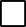 Bando;oppure		2.b2) che vi sono i seguenti soggetti cessati dalle cariche nell’anno antecedente la data di pubblicazionedel Bando (indicare nome, cognome, ecc.):……………………………………………………………………………………………………………………………………………………………………………………………………………………………………………………………………………………………………………………che:al presente avviso questo libero professionista/studio/società concorrente non partecipa in più di un raggruppamento temporaneo né partecipa, contemporaneamente, in forma singola e quale componente di un raggruppamento temporaneo;nessun soggetto tra quelli elencati ai precedenti punti 1.a) e 1.b), è amministratore, socio, dipendente, consulente con rapporto esclusivo su base annua di società di professionisti o di società di ingegneria che partecipano alla stessa gara;che per i professionisti indicati ai punti 1.a) e 1.b) della presente dichiarazione non ricorrono le cause di incompatibilità di cui al D.Lgs. 36/2023;per i requisiti di ordine speciale :di aver espletato negli ultimi dieci anni, servizi di ingegneria e architettura, relativi a lavori appartenenti alla categoria e classi come sotto riportate, per un importo globale pari a:per i requisiti di ordine speciale aggiuntivi: di essere in possesso del requisito di cui all’art. 52 del R.D. 2537/25 per gli interventi professionali sugli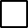 immobili vincolati riservata ai soli architetti; di essere in possesso dei requisiti specifici di cui all’art. 42 D. Lgs. 36/2023, per le prestazione tecniche di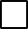 “Verifica della Progettazione”ovvero : accreditamento ai sensi della norma europea UNI CEI EN ISO/IEC 17020;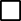  sistema interno di controllo di qualità specifico per la verifica della progettazione;DICHIARA, infine:di impegnarsi ad ottemperare agli obblighi di tracciabilità dei flussi finanziari di cui alla Legge n.136/2010.di essere edotto degli obblighi derivanti dal D.P.R. 16 aprile 2013, n. 62 recante il “Codice di comportamento nazionale dei pubblici dipendenti” e di impegnarsi, in caso di aggiudicazione, ad osservare ed a far osservare ai propri dipendenti e collaboratori i suddetti Codici;di accettare e di aderire alle misure di cui all’art. 19, commi 4 e 5, del Regolamento di attuazione della Legge regionale n. 3 del 27 febbraio 2007 “Disciplina dei lavori pubblici, dei servizi e delle forniture in Campania” (ad esclusione di quelle previste in tema di tracciabilità dei flussi finanziari di cui all’art. 2, co. 2, punti h) e i), dall’art. 7, co. 1 e dell’art. 8, co. 1 clausola 7) e 8), in contrasto con la intervenuta L. n. 136/10) tese a tutelare l’integrità e la legalità in fase di realizzazione dei lavori ed evitare l’instaurazione e la prosecuzione di rapporti contrattuali con soggetti affidatari che possano soggiacere a infiltrazioni e pressioni illecite di soggetti estranei al rapporto di appalto o di concessione, nonché al fine di agevolare i soggetti aggiudicatari nella denunzia di fatti tendenti ad alterare la corretta e legale esecuzione delle prestazioni, consistenti in particolare in atti intimidatori o estorsivi perpetrati ai loro danni o ai danni dei soggetti subappaltatori e che sono di seguito richiamate:qualora nel corso dell’esecuzione dell’appalto, l’amministrazione aggiudicatrice, anche mediante gli uffici del Responsabile del procedimento e della direzione dei lavori, ravvisi, sulla base di concreti elementi di fatto, la presenza di pressioni illecite e plurime ad opera di soggetti estranei al rapporto diappalto, tendenti a condizionare o alterare la corretta e legale esecuzione delle prestazioni, rappresenta la situazione, senza indugio e riservatamente, al Prefetto competente per territorio, affinché si effettuino le opportune indagini, tese a verificare la presenza di infiltrazioni o pressioni nei confronti dell’affidatario o di alcuno dei subappaltatori. La presente clausola prevede, ai sensi dell’art. 51 comma 4 della L.R. n. 3/07, l’obbligo dei soggetti aggiudicatari di segnalare ogni fatto tendente ad alterare la corretta e legale esecuzione delle prestazioni, come elemento essenziale del contratto;in caso di atto interdittivo ad opera del Prefetto, avente ad oggetto l’appalto in corso di esecuzione, il Responsabile del procedimento propone alla stazione appaltante i provvedimenti consequenziali di competenza e, se del caso, avvia la procedura di risoluzione del contratto;tutti gli incassi e i pagamenti superiori a 3.000 euro, relativi al contratto in essere o allo stesso connessi, ivi compresi il reperimento, effettuato in Italia e all'estero, delle necessarie risorse finanziarie e il loro successivo rimborso, da effettuarsi anche per il tramite di terzi, avvengono tramite bonifico bancario o assegno circolare che ne riporta l’esplicita causale con esclusione dei pagamenti a favore di dipendenti, enti previdenziali, assicurativi e istituzionali, ovvero esclusivamente con movimentazioni a valere su di un unico conto corrente dedicato, acceso per le operazioni medesime, indicato all’amministrazione aggiudicatrice.di impegnarsi a sottoscrivere polizza a copertura della Responsabilità Civile Professionale così come previsto dal D.P.R. 137/2012 del 7 agosto 2012.Data		FIRMA (xx)N.B.: In caso di RTP ogni componente dovrà compilare il presente modulo.I dati personali, sensibili e giudiziari degli interessati sono trattati dall’Amministrazione ai sensi del Regolamento di attuazione del codice di protezione dei dati personali utilizzati dal Comune di Trecase ed ai sensi del Regolamento per il trattamento dei dati sensibili e giudiziari in attuazione del D.Lgs. 196/2003, emanati rispettivamente con D.R. n. 5073 del 30.12.2005 e con D.R. n. 1163 del 22.3.2006.Informativa ai sensi dell’articolo 13 del D.Lgs. n. 196 del 30.6.2003, recante il Codice in materia di protezione dei dati personali: i dati sopra riportati sono raccolti ai fini del procedimento per il quale vengono rilasciati e verranno utilizzati esclusivamente per tale scopo e, comunque, nell’ambito delle attività istituzionali dal Comune di Trecase, titolare del trattamento.i	Indicare la carica o la qualifica del dichiarante.ii	Barrare una delle tre ipotesi.iii	In caso di associazione professionale (studi associati) sopprimere il quadro corrente e utilizzare il quadro che segue.iv	In caso di studio tecnico individuale sopprimere il quadro corrente e utilizzare il quadro che precede.v	Completare con il rapporto giuridico con il concorrente utilizzando i termini «dipendente» oppure «consulente».vi	Indicare la carica o la qualifica che conferiscono il potere di impegnare contrattualmente il concorrente.vii		Completare con il riferimento all’elenco «1.a)» se la qualifica appartiene al titolare o ad un associato, oppure con il riferimento all’elenco «1.b)» se la qualifica appartiene ad un professionista dipendente o ad un altro professionista con contratto di consulenza esclusiva su base annua.viii Completare con il riferimento numerico ad uno degli elenchi che precedono.ix	Adattare alla situazione specifica.x		Completare con il riferimento all’elenco «1.a)» se la qualifica appartiene al titolare o ad un associato, oppure con il riferimento all’elenco «1.b)» se la qualifica appartiene ad un professionista dipendente o ad un altro professionista con contratto di consulenza esclusiva su base annua.xi		Scegliere una sola opzione tra le tre disponibili, a seconda del rapporto giuridico esistente tra il giovane professionista e il dichiarante.xii	Indicare l’Ordine professionale di appartenenza del giovane professionista.xiii Indicare la data di iscrizione all’Ordine professionale del giovane professionista.xiv Selezionare con attenzione solo una delle due opzioni; qualora sia selezionata la seconda opzione, allegare il modello di dichiarazione soggettiva autonoma.xv	Completare con il riferimento numerico ad uno degli elenchi che precedono.xvi	Completare con il riferimento numerico ad uno degli elenchi che precedono.xvii  Completare con il riferimento numerico ad uno degli elenchi che precedono.xviii  Completare con il riferimento numerico ad uno degli elenchi che precedono.xix Completare con il riferimento numerico ad uno degli elenchi cheprecedono.xx Tali dichiarazioni devono essere sottoscritte con l’osservanza delle modalità di cui all’articolo 38, comma 3, del D.P.R. 445/2000, inserendo nel Plico una fotocopia del documento di identità del sottoscrittore. Si precisa che la mancanza della firma e/o della fotocopia del documento del sottoscrittore non è causa di esclusione automatica e il concorrente, fermo restando il pagamento della sanzione pecuniaria, sarà invitato a sanare tale irregolarità entro il termine indicato dall’Amministrazione nella relativa richiesta inviata via PEC. Ove tale irregolarità non venga sanata entro il termine ivi indicato, il concorrente sarà escluso dal prosieguo della gara.AVVISO PUBBLICOPER LA FORMAZIONE DELLA SHORT DEI PROFESSIONISTI DELL’ENTE PER L’AFFIDAMENTO DEI SERVIZIDI INGEGNERIA E DI ARCHITETTURA AI SENSI DELL’ART. 50 COMMA 1 LETTERA b E LEGGE 120/2020Dichiarazioni sostitutive ai sensi degli articoli 46 e 47 del D.P.R. 445/2000 es.m.i. (da sottoscrivere dai soggetti indicati nella nota 1 del presente modello)Il sottoscritto 			 nato a 	 il 		 residente	in		alla		via			n.	, domiciliato in	(compilare se diverso dalla residenza), alla via		,		in qualità di 		 della	Ditta		(denominazione/ragione	sociale)consapevole delle sanzioni penali previste per le ipotesi di falsità in atti e dichiarazioni mendaci, nonché della decadenza dai benefici eventualmente conseguiti per effetto del provvedimento emanato sulla base della dichiarazione non veritiera (artt. 75 e 76 del D.P.R. 445/2000) sotto la propria responsabilitàDICHIARA (vedi nota 2):che nei propri confronti non sussistono le condizioni di cui all’art. 94, 95 e 96del D. Lgs 36/2023ovvero (cfr. nota A)di aver subito le seguenti condanne penali (ivi comprese quelle per le quali abbia beneficiato della non menzione):Data		FIRMAInformativa ai sensi dell’articolo 13 del D.Lgs. n. 196 del 30.6.2003, recante il Codice in materia di protezione dei dati personali: i dati sopra riportati sono raccolti ai fini del procedimento per il quale vengono rilasciati e verranno utilizzati esclusivamente per tale scopo e, comunque, nell’ambito delle attività istituzionali del Comune di Trecase, titolare del trattamento. All’interessato competono i diritti di cui all’articolo 7 del D.Lgs. n. 196/2003.Legenda:Nota A) cancellare la dicitura che non interessaNota (1) Le dichiarazioni di cui al presente modello devono essere prodotte dai seguenti soggetti:Il titolare e il direttore tecnico, se si tratta di imprese individuali;i soci e il direttore tecnico, se si tratta di società in nome collettivo;i soci accomandatari e il direttore tecnico, se si tratta di società in accomandita semplice;i membri del Consiglio di Amministrazione cui sia stata conferita la legale rappresentanza, di direzione o di vigilanza o dei soggetti muniti di poteri di rappresentanza di direzione o di controllo, del direttore tecnico o del socio unico persona fisica, ovvero del socio di maggioranza in caso di società con meno di quattro soci se si tratta di altro tipo di società o consorzio. Per amministratori muniti di potere di rappresentanza si intendono tutti i soggetti investiti ufficialmente del potere di trasferire direttamente alla persona giuridica rappresentata, gli effetti del proprio operato, indipendentemente dall’ampiezza dei poteri amministrativi attribuiti (vedi in tal senso Consiglio di Stato Sez. V 36/08, TAR Campania Sezione I 3176/09).Deve ritenersi sussistente l’obbligo di dichiarazione non soltanto da parte di chi rivesta formalmente la carica di amministratore, ma anche da parte di colui che, in qualità di procuratore ad negoziata, abbia ottenuto il conferimento di poteri consistenti nella rappresentanza dell’impresa e nel compimento di atti decisionali (vedi in tal senso Consiglio di Stato Sezione VI, 18/01/2012 n° 178);soggetti cessati dalle cariche suindicate nell’anno antecedente la data di pubblicazione del bando di gara.Nota (2) Tali dichiarazioni devono essere sottoscritte con l’osservanza delle modalità di cui all’articolo 38, comma 3, delD.P.R. 445/2000, inserendo nel Plico una fotocopia del documento di identità del sottoscrittore.il sottoscrittoil sottoscrittoil sottoscrittoil sottoscrittoil sottoscrittonato ailCFresidente inresidente inresidente invian.n.n.in qualità diin qualità diin qualità diin qualità di(titolare, legale rappresentante, procuratore, altro) (i)(titolare, legale rappresentante, procuratore, altro) (i)(titolare, legale rappresentante, procuratore, altro) (i)(titolare, legale rappresentante, procuratore, altro) (i)(titolare, legale rappresentante, procuratore, altro) (i)(titolare, legale rappresentante, procuratore, altro) (i)(titolare, legale rappresentante, procuratore, altro) (i)(titolare, legale rappresentante, procuratore, altro) (i)(titolare, legale rappresentante, procuratore, altro) (i)dello studio/società:dello studio/società:dello studio/società:dello studio/società:sede legale(comune italiano o stato estero)(comune italiano o stato estero)(comune italiano o stato estero)(comune italiano o stato estero)(comune italiano o stato estero)(comune italiano o stato estero)(comune italiano o stato estero)provinciaprovinciaindirizzoindirizzoindirizzoindirizzoindirizzoCAPPartita IVAPartita IVAPartita IVAPartita IVAPECPECtelteltelteltelFaxPartita IVAPartita IVAPartita IVAPartita IVAC.C.N.L. applicato (Edile Industria, Edile Piccola Media Impresa, Edile Cooperazione, Edile Artigianato, Altro non edile):C.C.N.L. applicato (Edile Industria, Edile Piccola Media Impresa, Edile Cooperazione, Edile Artigianato, Altro non edile):C.C.N.L. applicato (Edile Industria, Edile Piccola Media Impresa, Edile Cooperazione, Edile Artigianato, Altro non edile):C.C.N.L. applicato (Edile Industria, Edile Piccola Media Impresa, Edile Cooperazione, Edile Artigianato, Altro non edile):C.C.N.L. applicato (Edile Industria, Edile Piccola Media Impresa, Edile Cooperazione, Edile Artigianato, Altro non edile):C.C.N.L. applicato (Edile Industria, Edile Piccola Media Impresa, Edile Cooperazione, Edile Artigianato, Altro non edile):C.C.N.L. applicato (Edile Industria, Edile Piccola Media Impresa, Edile Cooperazione, Edile Artigianato, Altro non edile):C.C.N.L. applicato (Edile Industria, Edile Piccola Media Impresa, Edile Cooperazione, Edile Artigianato, Altro non edile):C.C.N.L. applicato (Edile Industria, Edile Piccola Media Impresa, Edile Cooperazione, Edile Artigianato, Altro non edile):C.C.N.L. applicato (Edile Industria, Edile Piccola Media Impresa, Edile Cooperazione, Edile Artigianato, Altro non edile):C.C.N.L. applicato (Edile Industria, Edile Piccola Media Impresa, Edile Cooperazione, Edile Artigianato, Altro non edile):C.C.N.L. applicato (Edile Industria, Edile Piccola Media Impresa, Edile Cooperazione, Edile Artigianato, Altro non edile):C.C.N.L. applicato (Edile Industria, Edile Piccola Media Impresa, Edile Cooperazione, Edile Artigianato, Altro non edile):C.C.N.L. applicato (Edile Industria, Edile Piccola Media Impresa, Edile Cooperazione, Edile Artigianato, Altro non edile):C.C.N.L. applicato (Edile Industria, Edile Piccola Media Impresa, Edile Cooperazione, Edile Artigianato, Altro non edile):C.C.N.L. applicato (Edile Industria, Edile Piccola Media Impresa, Edile Cooperazione, Edile Artigianato, Altro non edile):C.C.N.L. applicato (Edile Industria, Edile Piccola Media Impresa, Edile Cooperazione, Edile Artigianato, Altro non edile):Dimensione aziendale (da 0 a 5, da 6 a15, da 16 a 50, da 51 a 100, oltre)Dimensione aziendale (da 0 a 5, da 6 a15, da 16 a 50, da 51 a 100, oltre)Dimensione aziendale (da 0 a 5, da 6 a15, da 16 a 50, da 51 a 100, oltre)Dimensione aziendale (da 0 a 5, da 6 a15, da 16 a 50, da 51 a 100, oltre)Dimensione aziendale (da 0 a 5, da 6 a15, da 16 a 50, da 51 a 100, oltre)Dimensione aziendale (da 0 a 5, da 6 a15, da 16 a 50, da 51 a 100, oltre)Dimensione aziendale (da 0 a 5, da 6 a15, da 16 a 50, da 51 a 100, oltre)Dimensione aziendale (da 0 a 5, da 6 a15, da 16 a 50, da 51 a 100, oltre)Enti Previdenziali:Enti Previdenziali:Enti Previdenziali:Enti Previdenziali:Enti Previdenziali:Enti Previdenziali:Enti Previdenziali:Enti Previdenziali:Enti Previdenziali:Enti Previdenziali:Enti Previdenziali:Enti Previdenziali:Enti Previdenziali:Enti Previdenziali:Enti Previdenziali:Enti Previdenziali:Enti Previdenziali:INAIL codice dittaINAIL codice dittaINAIL codice dittaINAIL codice dittaINAIL codice dittaINAIL codice dittaINAIL Posizioni assicurative territorialiINAIL Posizioni assicurative territorialiINAIL Posizioni assicurative territorialiINAIL Posizioni assicurative territorialiINAIL Posizioni assicurative territorialiINAIL Posizioni assicurative territorialiINPS matricola aziendaINPS matricola aziendaINPS matricola aziendaINPS matricola aziendaINPS matricola aziendaINPS matricola aziendaINPS sede competenteINPS sede competenteINPS sede competenteINPS sede competenteINPS sede competenteINPS sede competenteCASSA PREVIDENZAmatricolaCASSA PREVIDENZAmatricolaCASSA PREVIDENZAmatricolaCASSA PREVIDENZAmatricolaCASSA PREVIDENZAmatricolaCASSA PREVIDENZAmatricolaCASSA PREVIDENZA sede competenteCASSA PREVIDENZA sede competenteCASSA PREVIDENZA sede competenteCASSA PREVIDENZA sede competenteCASSA PREVIDENZA sede competenteCASSA PREVIDENZA sede competenteAGENZIA ENTRATE sede competenteAGENZIA ENTRATE sede competenteAGENZIA ENTRATE sede competenteAGENZIA ENTRATE sede competenteAGENZIA ENTRATE sede competenteAGENZIA ENTRATE sede competenteAGENZIA ENTRATE sede competenteAGENZIA ENTRATE sede competente- concorrente singolo;- concorrente singolo;- concorrente singolo;- mandatario capogruppo di:RTP verticale;RTP orizzontale;RTP misto- mandante in:RTP verticale;RTP orizzontale;RTP misto- libero professionista individuale;- associazione di liberi professionisti di cui alla legge 23 novembre 1939, n. 1815 (studio associato);- società di professionisti;- società di ingegneria;- consorzio stabile, e all’uopo indica il/le consorziato/e per il/le quale/i concorre	;- gruppo europeo di interesse economico (GEIE)	;- altro;n.Cognome e nomenato ilaRuolo1titolaren.Cognome e nomenato ilaOrdine deProv.n.Ruolo1234n.Cognome e nomenato/a ain dataOrdine dei/degliProv.n.Rapporto (v)1234provincia di iscrizione:forma giuridica:anno di iscrizione:durata:numero di iscrizione:capitale sociale:attività:codice ATECO:Oggetto socialeOggetto socialeInformazioni sullo StatutoInformazioni sullo StatutoOperazioni StraordinarieOperazioni StraordinarieSedi secondarie ed unità localiSedi secondarie ed unità localin.Cognome e nomenato/a ain dataResidente aProv.Carica sociale (vi)ABCDnell’elenco di cui al punto(vii)1. )al numero(viii)nell’elenco di cui al punto1. )al numeronell’elenco di cui al punto1. )al numeronell’elenco di cui al punto1. )al numero- nell’elenco dichiarato al precedente al punto1. )al numeroin quanto iscritto all’Ordine professionale di	(xii) dalla data del	, (xiii)in quanto iscritto all’Ordine professionale di	(xii) dalla data del	, (xiii)in quanto iscritto all’Ordine professionale di	(xii) dalla data del	, (xiii)- nella dichiarazione di altro operatore economico facente parte del medesimo raggruppamento temporaneo di cui fa parte anche questo concorrente;- nella dichiarazione di altro operatore economico facente parte del medesimo raggruppamento temporaneo di cui fa parte anche questo concorrente;- nella dichiarazione di altro operatore economico facente parte del medesimo raggruppamento temporaneo di cui fa parte anche questo concorrente;- quale concorrente mandante in raggruppamento temporaneo, come risulta dalla apposita dichiarazione dello stesso professionista;- quale concorrente mandante in raggruppamento temporaneo, come risulta dalla apposita dichiarazione dello stesso professionista;- quale concorrente mandante in raggruppamento temporaneo, come risulta dalla apposita dichiarazione dello stesso professionista;CATEGORIED.M. 17/06/2016 ID OPEREImporto lavori eseguiti(importi in euro)EdiliziaE.01EdiliziaE.02EdiliziaE.03E.04E.05E.06E.07E.08E.09E.10E.11E.12E.13E.14E.15E.16E.17E.18E.19E.20E.21E.22StruttureS.01StruttureS.02StruttureS.03StruttureS.04StruttureS.05StruttureS.06ImpiantiIA.01ImpiantiIA.02ImpiantiIA.03ImpiantiIA.04ImpiantiIB.04ImpiantiIB.05ImpiantiIB.06ImpiantiIB.07ImpiantiIB.08ImpiantiIB.09ImpiantiIB.10IB.11IB.12Infrastrutture per la mobilitàV.01Infrastrutture per la mobilitàV.02Infrastrutture per la mobilitàV.03IdraulicaD.01IdraulicaD.02IdraulicaD.03IdraulicaD.04IdraulicaD.05Tecnologie	della	Informazione	e	della ComunicazioneT.01Tecnologie	della	Informazione	e	della ComunicazioneT.02Tecnologie	della	Informazione	e	della ComunicazioneT.03Paesaggio, Ambiente, Naturalizzazione, Agroalimentare, Zootecnica RuralitàP.01Paesaggio, Ambiente, Naturalizzazione, Agroalimentare, Zootecnica RuralitàP.02Paesaggio, Ambiente, Naturalizzazione, Agroalimentare, Zootecnica RuralitàP.03Paesaggio, Ambiente, Naturalizzazione, Agroalimentare, Zootecnica RuralitàP.04Paesaggio, Ambiente, Naturalizzazione, Agroalimentare, Zootecnica RuralitàP.05Paesaggio, Ambiente, Naturalizzazione, Agroalimentare, Zootecnica RuralitàP.06Territorio e UrbanisticaU.01Territorio e UrbanisticaU.02Territorio e UrbanisticaU.03